  АНКЕТАоценка качества и порядка предоставлениябесплатной юридической помощи в Орловской области(опрос носит анонимный характер, все полученные данные будут использованы только в обобщенном виде)1. Укажите фактическое место Вашего жительства:а) Орловская областьб) г. Орелв) иное ______________________________________________________________________________2. Укажите Ваш возраст:а) от 14 – 18 					в) от 35 – 50б) от 18 – 35					г) от 50 и выше3. К какой категории граждан, имеющих право на получение бесплатной юридической помощи Вы относитесь:а) граждане, среднедушевой доход семей которых ниже величины прожиточного минимумаб) инвалиды I и II группыв) ветераны Великой Отечественной войны, Герои Российской Федерации, Герои Советского    Союза, Герои Социалистического Труда, Герои Труда Российской Федерацииг) иное ______________________________________________________________________________4. Какие виды бесплатной юридической помощи интересуют Вас в большей степени?а) правовое консультирование в устной формеб) правовое консультирование в письменной формев) составления заявлений, жалоб, ходатайств и других документов правового характераг) представление интересов в судах, в государственных и муниципальных органахд) все перечисленные в равной степени5. Виды правовых проблем:6. При необходимости, куда бы Вы обратились за бесплатной юридической помощью?:7. Какие возникли у Вас затруднения в процессе получения бесплатной юридической помощи?а) затруднений не возниклоб) затруднен сбор документов, подтверждающих право на получение такой помощив) трудно или далеко добираться до организаций, оказывающих бесплатную юридическую помощьг) иное ______________________________________________________________________________8. При оказании бесплатной юридической помощи было ли Вам предложено оплатить данные услуги?а) нетб) да, в случае ________________________________________________________________________9. Если Вы когда-либо обращались за получением бесплатной юридической помощи, как Вы оцениваете качество ее предоставления?а) в целом удовлетворенб) удовлетворен частичнов) не удовлетворенг) затрудняюсь ответить10. Откуда впервые Вам стало известно о возможности получения бесплатной юридической помощи?11. Предложения (пожелания), как улучшить работу системы оказания бесплатной юридической помощи:________________________________________________________________________________________________________________________________________________________________12. Ваше мнение по созданию на территории Орловской области государственного юридического бюро, осуществляющих оказание квалифицированной бесплатной юридической помощи?________________________________________________________________________________________________________________________________________________________________а) жилищные проблемыг) трудовые спорыб) семейные спорыд) реализация права на социальные льготы и пенсионное обеспечениев) земельные спорые) иное_________________________________а) адвокат, принимающий участие вгосударственной системе бесплатнойюридической помощиг) негосударственный центр бесплатнойюридической помощиб) нотариусд) органы государственной власти и местного самоуправленияв) юридическая клиника образовательнойорганизациие) иное _______________________________а) из газетд) от близких, родственников, знакомыхб) по телевидениюе) в суде, прокуратурев) по радиож) в органах государственной власти и местного самоуправленияг) в сети Интернетз) иное _______________________________________________Справочную информацию об участниках государственной и негосударственнойсистемы бесплатной юридической помощи в Орловской областиможно получить на официальном сайте Управления Минюста Россиипо Орловской области (http://to57.minjust.gov.ru),
а также по телефону: 8 (4862) 25-20-21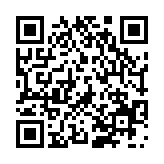 